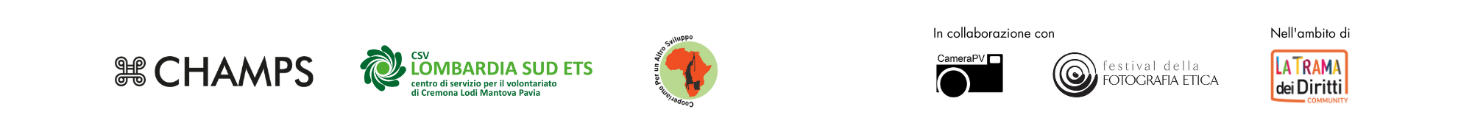 ALLEGATO A - pag. 1/2CONCORSO FOTOGRAFICO SFUMATURE DI REALTÀ  MODULO DI ISCRIZIONE Il/la sottoscritto/a:CHIEDEdi partecipare al concorso fotografico “SFUMATURE DI REALTÀ” A tal fine dichiara:di rispettare le “modalità di partecipazione” previste dall’art. 1 del regolamentodi rispettare le indicazioni previste dall’art. 6 del regolamento in materia di “Privacy”di rispettare le indicazioni previste dall’art. 7 del regolamento sul “Diritto d’Autore”di aver preso esatta e completa visione del testo integrale del regolamento del concorso, di accettarlo in ogni sua partiInfine, dichiara di partecipare al Concorso con (seleziona la sezione prescelta):□ FOTO SINGOLA□ FOTO-RACCONTO COMPOSTO DA MINIMO 3, MASSIMO 5 FOTOALLEGATO A - pag. 2/2SE SI PARTECIPA CON FOTO SINGOLA, compilare qui:TITOLO DELLA FOTO: ____________________________________________________BREVE DESCRIZIONE: ________________________________________________________________________________________________________________________________________________________________________________________________________________________________________________________________________________________________________________________________SE SI PARTECIPA CON FOTO-RACCONTO COMPOSTO DA MINIMO 3, MASSIMO 5 FOTO, compilare qui:TITOLO DEL FOTO-RACCONTO: _________________________________________________BREVE RACCONTO DESCRITTIVO: ________________________________________________________________________________________________________________________________________________________________________________________________________________________________________________________________________________________________________________________________Ai sensi del decreto legislativo 30 giugno 2003, n. 196, si acconsente al trattamento, da parte di CSV Lombardia Sud ETS e di CPAS Comitato Pavia Asti Senegal, dei dati personali comuni che riguardano la/il sottoscritta/o, funzionali alla partecipazione al Concorso in oggetto, fermo restando che tale consenso è condizionato al rispetto delle disposizioni della vigente normativa.Luogo e data________________________________________________________Firma ______________________________________________________________Allega fotocopia di un documento di riconoscimento.Per i minori è necessario l’autorizzazione di un genitore/tutore e allegare fotocopia di documento d’identità valido del genitore/tutore.Firma del genitore/tutore ____________________________________________________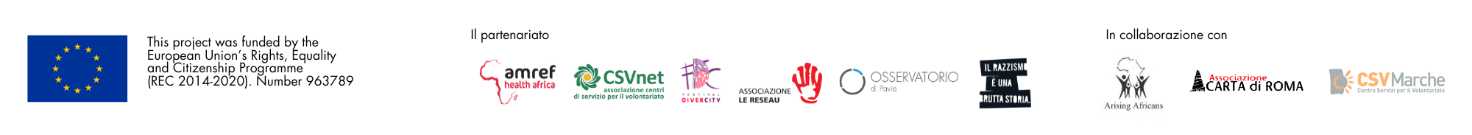 CognomeNomeLuogo e data di nascitaResidenzaDomicilio (se diverso da residenza)TelefonoEmail